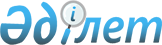 О переименовании улиц села Байтерек Зерендинского района Акмолинской областиРешение акима Байтерекского сельского округа Зерендинского района Акмолинской области от 6 ноября 2018 года № 1. Зарегистрировано Департаментом юстиции Акмолинской области 26 ноября 2018 года № 6856
      Примечание РЦПИ.

      В тексте документа сохранена пунктуация и орфография оригинала.
      В соответствии с пунктом 2 статьи 35 Закона Республики Казахстан от 23 января 2001 года "О местном государственном управлении и самоуправлении в Республике Казахстан", подпунктом 4) статьи 14 Закона Республики Казахстан от 8 декабря 1993 года "Об административно-территориальном устройстве Республики Казахстан", с учетом мнения населения и на основании заключения Акмолинской областной ономастической комиссии от 18 апреля 2018 года, аким Байтерекского сельского округа РЕШИЛ:
      1. Переименовать улицы села Байтерек Зерендинского района Акмолинской области:
      1) улицу Центральная на улицу Орталык;
      2) улицу Советская на улицу Тауелсиздик.
      2. Контроль за исполнением настоящего решения оставляю за собой.
      3. Настоящее решение вступает в силу со дня государственной регистрации в Департаменте юстиции Акмолинской области и вводится в действие со дня официального опубликования.
					© 2012. РГП на ПХВ «Институт законодательства и правовой информации Республики Казахстан» Министерства юстиции Республики Казахстан
				
      Аким Байтерекского
сельского округа

Курмангалиев Б.
